МИНОБРНАУКИ РОССИИ Юго-Западный государственный университет 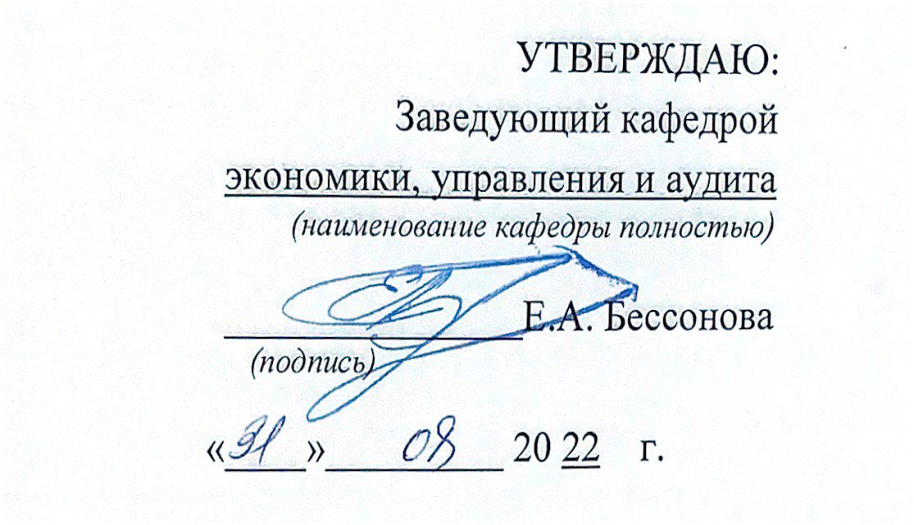 ОЦЕНОЧНЫЕ СРЕДСТВА для текущего контроля успеваемости и промежуточной аттестации обучающихся по дисциплине Экономика труда  (продвинутый уровень)(наименование дисциплины)38.04.03«Управление персоналом», направленность « Управление                 персоналом организации»шифр согласно ФГОС и наименование направления подготовки(специальности)Курск – 20221 	ОЦЕНОЧНЫЕ 	СРЕДСТВА 	ДЛЯ 	ТЕКУЩЕГО 	КОНТРОЛЯ УСПЕВАЕМОСТИ 	1.1	ВОПРОСЫ ДЛЯ СОБЕСЕДОВАНИЯ Тема 1  «Теоретические основы и предмет экономики труда.»1. Сущность и роль труда в обществе. 2. Понятия "труд" и "творчество". 3. Процесс труда и его  три основные составляющие: сырьевой материал, средства труда, затраты живого труда. 4. Результат труда. 5. Особенности труда в современных условиях. 6. Общая характеристика деятельности по управлению человеческими ресурсами экономических систем.7. Структура наук о труде и персонале. 8. Их взаимосвязи с другими науками.9. Основные категории науки о труде. 10. Содержание труда. 11. Редукция труда. 12. Разделение труда. Виды разделения труда. 13.  Методология комплексного исследования экономических и социальных проблем труда.Тема  2 «Социально-трудовые отношения»1. Социально-трудовые отношения: сущность, субъекты и предметы.2. Типы социально-трудовых отношений. 3. Механизмы регулирования социально-трудовых отношений.  4. Система социального партнерства и её элементы.  5. Механизмы  социального партнерства. 6. Международная организация труда (МОТ) и её роль в развитии социального партнёрства.Тема 3 «Население и трудовые ресурсы общества»1. Качество и уровень жизни населения.2. Показатели, характеризующие уровень жизни населения.3.  Доходы населения.4. Рабочая сила и трудовой потенциал национальной экономики. 5. Индекс развития человеческого потенциала. 6. Трудовые ресурсы: проблемы рынка труда.Тема 4 «Рынок труда в экономической системе»1. Сущность, содержание и структура рынка труда. 2. Особенности рынка труда. 3. Механизм функционирования рынка труда. 4. Субъекты рынка труда. 5. Сегменты рынка труда. 6. Первичный рынок труда. 7. Вторичный рынок труда. 8. Внутренний и внешний рынки труда. 9. Безработица: понятие, виды. 10. Показатели безработицы и ее анализ. 11. Органы государственной службы занятости и негосударственные структуры содействия занятости. 12.  Государственная политика в области занятости. 13. Виды, критерии и показатели занятости.14.  Баланс рынка труда. 15. Концепция управления человеческими ресурсами: стратегия и тактика.Тема 5 «Персонал организации (предприятия): формирование и планирование численности работников».1. Роль и место человеческих ресурсов в организации. 2. Управление персоналом: понятие, деятельность по управлению персоналом.3.  Отличие управления человеческими ресурсами от управления персоналом.4.  Формы трудовых отношений. 5. Планирование персонала. 6. Эффективность инвестиций в человеческий капитал.  7. Интеллектуальный капитал и интеллектуальная собственность.Тема 6 «Организация и нормирование труда на предприятиях»1. Научная организация  труда: цели, задачи. 2. Состав  и численность работников предприятия. 3. Трудовые договоры и документы работника.4. Разделение и кооперация труда. 5. Виды и формы разделения управленческого труда. 6. Дисциплина труда. 7. Роль и значение нормирования труда.8.  Методы нормирования труда 9. Условия труда. 10. Рабочее место и функции работника.11. Нормирование труда.  12. Нормативы и нормы труда: выработки; обслуживания; времени;  времени обслуживания;  численности работников.13. Трудовые процессы и затраты рабочего времени.14. Общая характеристика методов исследования трудовых процессов и затрат рабочего времени. 15. Хронометраж. 16. Фотография рабочего времени методом моментных наблюдений.  17. Организация заработной платы.Тема 7 «Производительность труда.»1. Производительность труда: понятие, значение. 2. Факторы производительности труда и способы определения.3.  Оценка качества труда. 4. Факторы производительности труда и способы определения. 5. Оценка качества труда. 6. Выработка продукции. 7. Трудоёмкость продукции.8. Управление повышением производительности труда. 9. Факторы и условия изменения производительности труда. 10. Резервы роста производительности труда. 11.Планирование производительности труда.Тема 8«Заработная плата, мотивация и демотивация персонала организации»1. Заработная плата работника: системы, формы и состав заработной платы.2. Доплаты, надбавки и премии. 3. Расходы на оплату труда. 4. Понятие управления трудом. 5. Элементы управления трудом. 6. Управление мотивацией труда. 7. Структура систем мотивации.  8. Мотивы деятельности человека. 9. Матрица "цели—средства". 10. Теории мотивации. 11. Мотивация и стили управления. 12. Принципиальная схема стимулирования эффективной производственной деятельности. 13. Этика труда.Тема 9«Аудит и контролинг использования кадров организации»1. Сущность управленческого учета. 2. Специфика аудита персонала. 3. Методы и методики аудита персонала. 4. Исследовательские подходы к аудиту персонала. 5. Этапы аудита персонала. 6. Аудиторское заключение, его структура. 7. Психофизиология и условия труда на предприятии.8. Анализ текстов Коллективных и  индивидуальных трудовых договоров (контрактов).9. Анализ должностных инструкций: работников разных специальностей.10. Анализ трудовых ресурсов и затрат организации. 11. Анализ производительности труда.12. Анализ численности и состав персонала.13. Анализ использования фонда заработной платы.Шкала оценивания:  5 балльная.Критерии оценивания: 5 баллов (или оценка «отлично») выставляется обучающемуся, если он принимает активное участие в беседе по большинству обсуждаемых вопросов (в том числе самых сложных); демонстрирует сформированную способность к диалогическому мышлению, проявляет уважение и интерес к иным мнениям; владеет глубокими (в том числе дополнительными) знаниями по существу обсуждаемых вопросов, ораторскими способностями и правилами ведения полемики; строит логичные, аргументированные, точные и лаконичные высказывания, сопровождаемые яркими примерами; легко и заинтересованно откликается на неожиданные ракурсы беседы; не нуждается в уточняющих и (или) дополнительных вопросах преподавателя. 4 балла (или оценка «хорошо») выставляется обучающемуся, если он принимает участие в обсуждении не менее 50% дискуссионных вопросов; проявляет уважение и интерес к иным мнениям, доказательно и корректно защищает свое мнение; владеет хорошими знаниями вопросов, в обсуждении которых принимает участие; умеет не столько вести полемику, сколько участвовать в ней; строит логичные, аргументированные высказывания, сопровождаемые подходящими примерами; не всегда откликается на неожиданные ракурсы беседы; не нуждается в уточняющих и (или) дополнительных вопросах преподавателя. 3 балла (или оценка «удовлетворительно») выставляется обучающемуся, если он принимает участие в беседе по одному-двум наиболее простым обсуждаемым вопросам; корректно выслушивает иные мнения; неуверенно ориентируется в содержании обсуждаемых вопросов, порой допуская ошибки; в полемике предпочитает занимать позицию заинтересованного слушателя; строит краткие, но в целом логичные высказывания, сопровождаемые наиболее очевидными примерами; теряется при возникновении неожиданных ракурсов беседы и в этом случае нуждается в уточняющих и (или) дополнительных вопросах преподавателя. 1 балл (или оценка «неудовлетворительно») выставляется обучающемуся, если он не владеет содержанием обсуждаемых вопросов или допускает грубые ошибки; пассивен в обмене мнениями или вообще не участвует в дискуссии; затрудняется в построении монологического высказывания и (или) допускает ошибочные высказывания; постоянно нуждается в уточняющих и (или) дополнительных вопросах преподавателя. 1.2.  ТЕМЫ РЕФЕРАТОВ:1. Источники информации о социально-трудовой сфере и трудовой структуре населения. Трудовая структура населения. Субъекты рынка труда и их функции.2. Предложение труда: определение оптимального количества часов работы. Индивидуальное и отраслевое предложение труда.3. Особенности предложения труда в российской экономике.4. Спрос на труд: определение оптимального количества работников. Спрос на труд в краткосрочном и долгосрочном периодах.5. Особенности спроса на труд в российской экономике.6. Оценка последствий введения минимальной заработной платы. Минимальная заработная плата в условиях монопсонии.7. Человеческий капитал и его элементы. Факторы инвестирования в человеческий капитал. Отдача от инвестиций в человеческий капитал в России.8. Доходы и их классификации. Структура доходов населения. Неравенство в заработной плате: тенденции и проблемы измерения.9. Дискриминация на рынке труда: причины и виды. Склонность работодателя к дискриминации. Цели и направления государственной антидискриминационной политики.10. Особенности отраслевых, профессиональных, региональных, гендерных различий в заработной плате в российской экономике.11. Трудовая мобильность и ее виды. Принятие индивидуальных и семейных решений о миграции. Межфирменная мобильность, текучесть и увольнения.12. Особенности миграции и мобильности рабочей силы в России. Государственное регулирование внешней миграции. Государственное регулирование внутренней пространственной мобильности.13. Безработица: проблемы определения и измерения. Динамический анализ безработицы.14. Инфляция и безработица, кривая Филлипса.15. Тенденции и структура безработицы в переходных экономиках.16. Оппортунистическое поведение работников и способы его ограничения.17. Проблема «заказчика-агента» во внутрифирменном управлении человеческими ресурсами.18. Карьера как форма внутрифирменной мобильности.19. Профсоюзы и рынок труда. Цели профсоюзов:  экономические и политические. 20. Коллективные договоры, тарифные и генеральные соглашения. Переговорные процессы и оценка их эффективности.21. Экономический анализ забастовок: оценка выгод и издержек участников.22. Влияние профсоюзов на экономическую эффективность. Экономические издержки деятельности профсоюзов.23. Несовершенства рынка в сфере труда и государственное регулирование. Пассивная и активная политика на рынке труда. Государственные службы занятости.24. Программы страхования от безработицы.25. Программы стимулирования спроса на труд и повышения конкурентоспособности незанятого населения.26. Национальные модели государственного регулирования трудовых отношений.Шкала оценивания:  5балльная. Критерии оценивания: 5 баллов (или оценка «отлично») выставляется обучающемуся, если задание на проект выполнено точно и полно; проект выполнен полностью самостоятельно и демонстрирует сформированные у автора навыки проектной деятельности; в проекте реализован креативный подход: предложено оригинальное (или инновационное) решение; сформулированы мотивированные выводы; рекомендации обоснованы и объективны; безукоризненно выполнены требования к оформлению проекта; защита проекта (презентация и доклад) осуществлена в яркой, интересной форме. 4 балла (или оценка «хорошо»)выставляется обучающемуся, если задание на проект в целом выполнено; проект выполнен с незначительным участием преподавателя (консультации) и демонстрирует владение автором большинством навыков, необходимых для осуществления проектной деятельности; в проекте реализован стандартный подход: предложено типовое решение; выводы (заключение) доказательны; осуществлена попытка сделать практические рекомендации; имеются незначительные погрешности в содержании и (или) оформлении проекта; защита проекта (презентация и доклад) осуществлена в традиционной академической форме. 3 балла (или оценка «удовлетворительно»)выставляется обучающемуся, если задание на проект выполнено неточно и (или) неполно; выполнение проекта происходило при постоянном участии и помощи преподавателя; предложено наиболее простое, но допустимое решение; в проекте имеются недочеты и ошибки; выводы (заключение) не бесспорны; рекомендации имеются, но носят формальный характер; очевидны недочеты в оформлении проекта; защита проекта осуществлена в устной форме (без презентации) или доклад не отражал основное содержание проекта (или презентация не отражала основные положения доклада).  балл (или оценка «неудовлетворительно»)выставляется обучающемуся, если задание на проект не выполнено или выполнено менее чем наполовину, при этом автор не обращался (или недостаточно обращался) к преподавателю за консультацией или помощью; в проекте допущены грубые ошибки; отсутствует вывод или автор испытывает затруднения с выводами (заключение носит формальный характер); не соблюдаются требования к оформлению проекта; защита проекта представляла собой неструктурированные рассуждения автора с отклонением от темы проекта. ОЦЕНОЧНЫЕ СРЕДСТВА ДЛЯ ПРОМЕЖУТОЧНОЙ АТТЕСТАЦИИ ОБУЧАЮЩИХСЯ 2.2 БАНК ВОПРОСОВ И ЗАДАНИЙ В ТЕСТОВОЙ ФОРМЕ 1.  Каково содержание понятия «трудовой потенциал»?а) это занятые в национальной экономике работники;б) это люди, создающие и потребляющие материальные блага;в) это количество и качество труда, которым располагает общество.2. Каковы количественные характеристики трудового потенциала общества?а) общая численность населения страны, фонд рабочего времени общества; б) численность трудоспособного населения, фонд рабочего времени общества;в) численность безработных в стране;г) численность экономически активного населения.3.  Какое из утверждений отражает современную демографическую ситуацию в России?а) депопуляция;б) увеличение естественного прироста населения;в) неизменный уровень естественного прироста населения.4.  Каковы возрастные границы трудовых ресурсов в России?а) мужчины – 18-65 лет, женщины – 18-60 лет;б) мужчины – 16–65 лет, женщины 16–60 лет;в) мужчины и женщины – 16-60 лет;г) мужчины – 16-60 лет, женщины – 16-65 года. 5. Каков главный источник пополнения трудовых ресурсов в рыночной экономике России?а) пенсионеры, сохранившие трудоспособность;б) молодежь, входящая в рабочий возраст; в) мигранты;г) высвобождающиеся работники.6.  Каков приоритетный вид профессионального обучения работников в России в условиях структурной перестройки экономики?а) переподготовка;б) первоначальная подготовка;в) обучение вторым и смежным профессиям;г) повышение квалификации;д) получение высшего профессионального образования.7.  В государстве имеет место полная занятость населения, когда:а) отсутствует безработица;б) все трудоспособное население занято трудовой деятельностью;в) заняты все имеющиеся рабочие места;г) безработица соответствует естественному уровню.8.  Субъектами рынка труда являются:а) занятые и безработные;б) спрос и предложение рабочей силы; в) наемные работники, предприниматели (работодатели), государство.9.  Экономически активное население включает в себя:а) занятых и зарегистрированных безработных;б) трудоспособное население в трудоспособном возрасте; в) занятых и безработных, ищущих работу.10.  Какое условие не является необходимым для отнесения граждан к категории безработных?а) проходил обучение или переподготовку по направлению службы занятости;б) не имеет работы и заработка;в) зарегистрирован в службе занятости в целях поиска подходящей работы;г) занимается поиском работы;д) готов приступить к работе.11. Уровень безработицы по методике  Международной организации труда (МОТ) рассчитывается как отношение общего числа …а) безработных к численности трудовых ресурсов;б) безработных к численности экономически активного населения;в) зарегистрированных безработных к численности трудовых ресурсов;г) безработных к численности занятого населения.12.  Какая из характеристик рынка труда стала важнейшим критерием эффективности экономики современного государства?а) сегментация;б) ориентация на внешний рынок труда;в) ориентация на внутренний рынок труда;г) гибкость;д) снижение объемов скрытого рынка труда.13. Какова основная цель государственной политики в области занятости?а) социальное страхование безработных;б) изучение и регулирование рынка труда; в) достижение международных стандартов в области качества жизни;г) обеспечение полной, эффективной и свободно избранной занятости.14. Уровень выработки на предприятии рассчитывается как отношение объема  производства к …а) стоимости основных фондов предприятия;б) численности промышленно-производственного персонала;в) стоимости основных и оборотных фондов.15. Рост дневной выработки будет меньше, чем рост часовой выработки, если:а)  ухудшается использование рабочего времени в течение смены;б)  увеличивается число дней, фактически отработанных за месяц;в)  улучшается использование рабочего времени в течение смены.16. Что происходит с трудоемкостью продукции, если выработка продукции увеличивается?а) трудоемкость увеличивается;б) трудоемкость уменьшается, но в меньшей степени, чем растет выработка;в) трудоемкость остается неизменной.17.  Заработная плата – это доход, получаемый:а)  от ведения собственного бизнеса;б)  от продажи результатов своего труда;в)  от продажи рабочей силы на рынке труда.18. Минимальный размер заработной платы работников в современной России устанавливается:а) Министерством труда и социального развития РФ;б) Министерством финансов; в) законодательно;г) руководителями хозяйствующих субъектов (предприятий, фирм и т. п.);д) на договорной основе.19. Какие элементы не относятся к системе организации оплаты труда в хозяйствующем субъекте (предприятие, фирма и т. п.)?а) порядок удержания налогов и других платежей из заработной платы;б) нормирование труда; в) тарифная система оплаты труда; г) формы оплаты труда и их разновидности (системы).20. Тарифная ставка – это:а) вознаграждение, связанное с распределением части прибыли предприятия;б) размер оплаты за единицу выполненной работы (изготовленной продукции);в) вознаграждение за работу, выполненную в экстремальных условиях;г) фиксированный размер денежной оплаты за единицу времени. 21. Сдельная расценка – это:а) размер поощрительной оплаты за труд сверх установленной нормы;б) абсолютный размер оплаты труда за единицу времени (час, день, месяц);в) размер оплаты за единицу изготовленной продукции (выполненной работы).22. Определение уровня бедности в России базируется на концепции:а) относительной бедности;б) абсолютной бедности;в) субъективной концепции бедности.23. К какой группе показателей уровня жизни относятся демографические показатели?а) прямые;б) косвенные;в) микропоказатели.24. Индекс человеческого развития (ИЧР) не включает в себя:а) уровень потребления основных продуктов питания;б) ожидаемую продолжительность жизни;в) уровень образованности населения;г) среднедушевой валовой внутренний продукт.25. Структура бюджета прожиточного минимума (ПМ) не включает в себя расходы на:а) обязательные платежи и сборы;б) питание;в) непродовольственные товары и услуги;г) содержание иждивенцев.26. Для характеристики качества жизни используются:а) объективные и субъективные индикаторы;б) субъективные индикаторы;в) объективные индикаторы.27. Доходы населения после уплаты налогов и обязательных платежей - это:а) располагаемые доходы;б) общие доходы;в) совокупные доходы.28. В структуре денежных доходов  населения РФ в настоящее время больший удельный вес составляют:   а) социальные трансферты;б) доходы от предпринимательства;в) доход от собственности;г) оплата труда.29. Кривая Лоренца основана на учете:а) среднего уровня дохода;б) кумулятивных долей дохода; в) медианного уровня дохода.30. Более высокое значение коэффициента Джини свидетельствует о том, что распределение доходов в обществе:а) оптимально;б) более равномерно;в) более неравномерно.31. Заработная плата реальная - это:а) начисленная работнику заработная плата;б) полученная работником зарплата в денежном выражении;в) заработная плата, скорректированная на индекс цен.32. Основным фактором дифференциации тарифных ставок является:а) интенсивность труда;б) отраслевая принадлежность предприятия; в) квалификация работников; г) условия труда.33. Размер начисляемой премии зависит от:а) выполнения условий премирования;б) уровня выполнения показателя премирования; в) круга премируемых.34. Развитие форм оплаты труда идет по пути увеличения сферы применения:а) повременной формы оплаты труда; б) сдельной формы оплаты труда; в) тарифных систем оплаты труда.35. Содержание труда характеризует:а) внутреннюю определенность труда, состав трудовых функций; б) отношения по поводу трудовой деятельности; в) совокупность элементов среды протекания трудового процесса.36. Индивидуальная рабочая сила -  это:а) профессиональное мастерство работника;б) способность к труду; в) психологические качества работника.37. Важнейшей задачей реформирования системы образования является:а)  обеспечение плюрализма в образовании;б) обеспечение светского характера; в) обеспечение доступности образования;7) формирование системы непрерывного образования.38. Фактическая трудоемкость может выражаться в:а) рублях;б) нормо-часах; в) человеко-часах;г) тоннах39. Учет качественных характеристик труда при его оплате осуществляется с помощью:а) нормирования труда;б) тарифной системы оплаты труда;в) различных форм и систем оплаты труда.40.  Количество труда при его оплате учитывается с помощью:а) нормирования труда;б) тарифной системы оплаты труда; в) форм и систем оплаты труда.41. Прямая сдельная система оплаты труда предполагает выплату заработной платы в зависимости от:а) отработанного времени;б) объема выполненных работником работ;в) срока выполнения работ.42. При аккордной оплате труда заработок устанавливается:  а) за отработанное время;б) за единицу произведенной продукции; в) на весь объем работ.43. Сдельная форма оплаты труда не целесообразна при:а) необходимости стимулирования увеличения выпуска продукции;б) высоких требованиях к качеству работ; в) возможности точного измерения количества произведенной продукции.44. Какие виды доплат и надбавок относятся к компенсационным:а) особые достижения в труде;б) высокое качество труда; в) совмещение профессий; г) работу во вредных производственных условиях.45. Основным принципом системы социальной защиты населения должна быть:а) гибкость;б) добровольность; в) всеобщность; г) адресность.46. Основой построения механизма социальной защиты населения являются:а) минимальный потребительский бюджет;б) индексация доходов населения; в) государственное регулирование цен.47. Такой тип СТО (социально-трудовых отношений), как патернализм характеризуется:а) личной ответственностью человека;б) общей ответственностью и взаимной помощью;   в) значительной ролью государства в СТО;г) незаконным ограничением прав субъектов СТО.48. Тип социально-трудовых отношений (СТО), обеспечивающий согласование важнейших социально-трудовых интересов субъекта СТО, это:а) социальное партнерство;б) патернализм;в) солидарность;г) конкуренция;д) субсидиарность.49.  «Трипартизм» -  это сотрудничество между:а) профсоюзами и государством;б) трудящимися и предпринимателями (или их представителями);в) трудящимися, предпринимателями и государством.50. Какой тип соглашений определяет общие принципы социально- экономической политики?а) территориальное;б) генеральное;в) отраслевое;г) профессиональное.51.  От всех международных организаций МОТ отличается:а) особым составом входящих в нее стран;б) трехсторонней структурой;в) наличием устава;г) уплатой членских взносов.52. Высшим органом МОТ является:а) Международная конференция труда;б) Административный совет;в) Генеральный директор;г) Международное бюро труда.53. Штаб-квартира МОТ находится:а) в Бонне;б) в Вашингтоне;в) в Нью-Йорке;г) в Гааге;д) в Женеве.54. Основной вид международно-правовых актов МОТ:а) положение; б) соглашение;в) договор;г) конвенция.55. Действующий устав МОТ, ее цели и задачи были определены:а) Филадельфийской декларацией;б) Женевской декларацией;в) Версальским договором.56. Нормирование труда на предприятии обеспечивает:а)	расчет необходимой численности служащих;б)	оценку эффективности от внедрения научно-технических результатов;в)	определение количества необходимого оборудования;г)	расчет производственных программ, как предприятия в целом, так и его отдельных подразделений;д) побуждение работников предприятия к деятельности для достижения личных целей или целей организации.57..	В систему норм труда включаются:а)	нормы времени;   б)	трудоемкость производственного процесса;в)	нормированные задания;  г)	нормы выработки;д)	нормы обслуживания; е)	нормы численности.58.	Фотография рабочего дня - это:_______________________________.59.	Хронометраж предназначен для наблюдения и изучения затрат:а)	штучного времени;б)	оперативного времени;в)	оперативного времени и времени технического обслуживания рабочего места;г)	оперативного времени, а также времени технического и организационного обслуживания рабочего места.60.	На рабочих местах, в бригадах, на участках и в цехах при выпуске разнообразной незавершенной продукции производительность труда измеряется показателем:а)	выработки продукции в натуральном выражении;б)	производственной трудоемкости продукции;в)	выработки товарной продукции;г)	выработки продукции в трудовом выражении.61.	В рыночной экономике личные доходы могут складываться из:а)	заработной платы;    б)	гонорара;   в)	предпринимательской прибыли;г)	дивидендов;  д)	процентов на капитал;  е)	трансфертных платежей;ж)	продуктов от личного подсобного хозяйства;з)	денежных средств от личного подсобного хозяйства.62.	Тарифная система оплаты труда применяется в следующих формах и системах оплаты труда:а)	сдельной;   б)	комиссионной;  в)	трудового вознаграждения; г)	повременной.63.	Тарифная система устанавливает дифференциацию оплаты труда в зависимости от:а)	квалификации;  б)	производительности труда;  в)	состава кадров;г)	сложности выполняемой работы; д)	условий труда.64.. Тарифная система включает:а)	тарифно-квалификационные справочники;б)	нормы труда;  в)	тарифные сетки;  г)	тарифные коэффициенты;д)	хроноряды;  е)	тарифные ставки;  ж)	схемы должностных окладов.65. При какой системе оплаты труда расценка устанавливается на весь объем работы на основе действующих норм времени или норм выработки и расценок, кроме того, рабочие премируются за сокращение сроков выполнения работ:а)	аккордно-сдельной;    б)	подрядной;  в)	сдельно-прогрессивной.66. Наиболее характерное условие применения повременной оплаты труда:а)	возможность точно планировать и учитывать количество заготовок, обрабатываемых работником;	 б)	возможность технического нормирования труда;	в)	производственный процесс строго регламентирован технологическим процессом.67. К основным факторам, формирующим заработную плату работника при бестарифной системе оплаты труда, не относятся:а)	повышение производительности труда; б)	квалификационный уровень работника;в)	коэффициент трудового участия; г)	фактически отработанное время;  д)	размер трудового вклада в общие результаты труда.68. Выбор определенной системы оплаты труда определяется:  а) уровнем развития страны; б)	степенью соответствия конкретным условиям производства;	  в)	традиционной преемственностью;	 г)	может выбираться совершенно произвольно.	69. Определите соответствие между разделами А и Б:А:рынок труда;рабочая сила;производный спрос;минимум заработной платы;нормальная (денежная) заработная плата;ставка заработной платы;реальная заработная плата;стоимость предельного продукта труда;труд;диверсификация форм занятости.Б:а) экономически активное, трудоспособное население;б) общественно-экономическая форма движения трудовых ресурсов (рабочей силы), соответствующая рыночной экономике;в) спрос на ресурсы, зависящий от спроса на продукты, производимые при помощи этих ресурсов;г) предельный продукт труда, умноженный на цену, по которой может быть продана дополнительная продукция; д) осознанная, общепризнанная деятельность человека, требующая приложения усилий, осуществления работы;е) самая низкая ставка заработной платы, которую предприниматели на законных основаниях выплачивают за единицу рабочего времени;ж) количество денег, получаемое работником за единицу рабочего времени;з) цена за труд (за использование услуг труда) в единицу времени;и) покупательная способность номинальной заработной платы;к) освоение новых видов производств с целью повышения эффективности производства. 70. Определите соответствие между разделами А и Б:А:    деинституционализация рынка труда;дифференциация ставок заработной платы;западноевропейская модель организации рынка труда;заработная плата;инвестиции в человеческий капитал;институализация рынка труда;китайская модель организации рынка труда;лицензирование работников;мобильность на рынке труда;предложение труда;сегментирование рынка труда;спрос на труд;теория образовательных сигналов на рынке труда;человеческий капитал.Б: а) уровень образования делит работников по способностям и производительности, определяет заработную плату, соответствующую качеству рабочей силы; 	б) качественная характеристика рабочей силы, способности человека к трудовой деятельности;в) процесс формирования неэффективных, локальных институциональных структур, характеризующихся неустойчивостью и высокой монополизацией; г) количество труда, которое работодатели готовы нанять на рынке труда в данный период времени за определенную ставку заработной платы;д) различия в заработной плате, существующие у разных категорий работников;е) наличие авторитарного политического режима, исключающего развитие рабочего движения, наличие трудоизбыточного населения, функционирование экономики в условиях начальной стадии индустриализации;ж) наличие специального института рабочего представительства;з) цена, выплачиваемая работнику за использование единицы труда в течение определенного времени;и) выделение на рынке труда двух секторов – первичного рынка труда и вторичного;к) закрепление правил и норм в устойчивых формах институтов и организаций, обеспечивающих систему экзогенных ограничений для хозяйствующих субъектов на рынке труда;л) вложения в образование, позволяющие сформировать определенные знания, навыки, которые в будущем принесут отдачу в виде дохода;м) законодательно установленный порядок получения работником специального разрешения на соответствие его профессии определенным требованиям;н) количество труда, которое работники готовы предложить на рынке труда по данной ставке заработной платы;о) процесс перемещения рабочей силы на новые рабочие места.   71.  Под рынком рабочей силы понимают– это:________________.72. Экономически неактивное  население – это:________________.73. Рынок труда– это:________________.74. «Трипартизм» это сотрудничество между– это:________________.75.Коллективная организация, объединяющих наемных работников с целью улучшения условий их занятости, представления их интересов – это:________________.76. Социальное партнерство– это:________________.77. Среднедушевые денежные доходы – это:________________.78. Что характеризует данная формула  - ТР=СР – УС ?  ____________________.79. Содержание труда – это:________________.80. Трудовые ресурсы - это ___________________________.81. Трудовой потенциал общества – это  ______________________.82. Разделение труда  - это_____________________________________.83. Виды  трудоспособности (установить соответствие) и записать через запятую: 1) Общая трудоспособность -; 2) Профессиональная трудоспособность – ; 3) Неполная трудоспособность ______________________. а) способность к квалифицированному труду, т.е. работать по определенной профессии, должности, в определенных условиях, требующая специального обучения.; б)способность работать лишь в облегченных условиях; в)способность к выполнению всякой работы в обычных условиях, предполагает наличие у человека физических, психофизиологических, возрастных и других данных, определяющих способность к труду и не требующих специальной подготовки, т.е. способность к неквалифицированному труду.84. Труд– это:________________.85. Приоритетным направлением в процессе эффективного функционирования современного рынка труда является– это:________________.86. Область пересечения совокупного спроса на труд с совокупным предложением труда– это:________________.87. Для этого сегмента рынка труда характерно соревнование работников для занятия определённых рабочих мест. В  его основе лежит горизонтальная и вертикальная внутренняя мобильность-это________________________.88. Метод проведения политики занятости, относящийся к прямому воздействию– это:________________.89. Разделение рабочих мест и работников на устойчивые замкнутые сектора, зоны, которые ограничивают мобильность рабочей силы своими границами– это:________________.90. Как называется конъюнктура рынка труда, когда рынок труда испытывает недостаток предложения труда– это:________________.91. Использование анализа трудовых показателей в аудите персонала осуществляется в следующей последовательности(указать через запятую последовательность:а) аудит условий труда, безопасности, здоровья; б) аудит вознаграждений; в) аудит работы службы управления персоналом; г) аудит развития персонала; д) аудит рабочего времени и нормирования труда;е) аудит производительности труда; ж) аудит найма и увольнений.92. Установите соответствия функции современного рынка труда:1.Общественного разделения труда    2.  Информационная функция.3. Посредническая функция.4. Воспроизводственная.5. Стимулирующая.6. Регулирующая. а) Рынок труда регулирует     движение      трудовых ресурсов в народном хозяйстве, понуждая предпринимателей иметь именно то количество работников и такой квалификации, которое обеспечивает прибыльность.б) Рынок труда разграничивает наёмного работника и работодателя, распределяет наёмных работников по профессиям и квалификации, отраслям производства и регионам.в) Эта функция состоит в том, что рынок поворачивает экономику лицом к потребностям людей, делает всех участников конкурентного процесса материально заинтересованными в удовлетворении этих потребностей.г) Рынок труда устанавливает связь между работодателями и наёмными работниками, которые выходят на рынок для удовлетворения взаимных интересов и потребностей в выгодных условиях купли - продажи товара “рабочая сила".д) Это основная функция рынка труда, который устанавливает равновесие между спросом и предложением рабочей силы. При этом удовлетворение спроса достигается за счёт расширения предложения, повышения качества и цены рабочей силы, которые находятся в постоянном движении и уравновешивают друг друга.е) Рынок даёт участникам процесса купли-продажи товара “рабочая сила” информацию об условиях найма, уровне заработной платы, предложении рабочих мест и рабочей силы, качестве рабочей силы.Шкала оценивания результатов тестирования: в соответствии с действующей в университете балльно-рейтинговой системой оценивание результатов промежуточной аттестации обучающихся осуществляется в рамках 100-балльной шкалы, при этом максимальный балл по промежуточной аттестации обучающихся по очной форме обучения составляет 36 баллов (установлено положением П 02.016).  Максимальный балл за тестирование представляет собой разность двух чисел: максимального балла по промежуточной аттестации для данной формы обучения (36) и максимального балла за решение компетентностно-ориентированной задачи (6).  Балл, полученный обучающимся за тестирование, суммируется с баллом, выставленным ему за решение компетентностно-ориентированной задачи.  Общий балл по промежуточной аттестации суммируется с баллами, полученными обучающимся по результатам текущего контроля успеваемости в течение семестра; сумма баллов переводится в оценку по 5-балльной шкале:Соответствие 100-балльной и 5-балльной шкал Критерии оценивания результатов тестирования: Каждый вопрос (задание) в тестовой форме оценивается по дихотомической шкале: выполнено – 2 балла, не выполнено – 0 баллов. 2.3 ПРОИЗВОДСТВЕННЫЕ (ИЛИ СИТУАЦИОННЫЕ) ЗАДАЧИ Компетентностно-ориентированная задача (задание)  - 1	Задача:   Определите масштабы предложения рабочей силы (ГП) в городе за год на основании следующих имеющихся данных:количество высвобождаемых работников в течение года (В) равно 44 тыс. человек;их них трудоустроено на тех же предприятиях города (П) 15 тыс. человек;в качестве безработных зарегистрировано на начало года (Б) 13 тыс. человек;неработающие люди, вступающие на рынок труда (достигшие трудоспособного возраста и предъявляющие спрос на рабочие места; закончившие в данном году учебные заведения; решившие возобновить работу после длительного перерыва и др.) – 6 тыс. человек (НР);сальдо миграции трудовых ресурсов (М) равно 2 тыс. человек.Компетентностно-ориентированная задача (задание) -2Задача: Численность трудоспособного населения области на начало года составила 1 млн. чел работающих лиц пенсионного возраста и подростков до 16 лет – 40 тыс. чел В течении года в составе трудоспособного населения произошли следующие изменения: вступило в рабочий возраст 250 тыс. чел., прибыло из других областей 90 тыс. чел., вовлечено для работы в народном хозяйстве 20 тыс. чел пансионного возраста, перешло в пенсионный возраст, на инвалидность и умерло 200 тыс. чел. трудоспособного возраста, 15 тыс. пенсионеров перестали работать, выбыло в другие регионы 75 тыс. чел. трудоспособного возраста. Рассчитайте общий прирост трудовых ресурсов региона.Компетентностно-ориентированная задача (задание)  - 3Задача: Определите численность рабочих-сдельщиков на основе следующих данных:Технологическая трудоемкость производственной программы составляет по плану 3560 тыс. нормо-ч.Реальный фонд рабочего времени в плановом периоде - 225 дней.Реальная продолжительность рабочего дня - 7,78 ч.Планируемый коэффициент выполнения норм - 1,2.Компетентностно-ориентированная задача (задание). – 4 Задание: Постройте таблицу, характеризующую методы изучения затрат рабочего времени: фотографию рабочего дня, хронометраж, моментные наблюдения.Распределите способы и приемы наблюдения между приведенными ниже методами.Способ наблюдения: сплошной, выборочный, визуальный,
цикловой, с помощью приборов, непрерывных замеров, периодических наблюдений, моментных наблюдений.Объекты наблюдения: индивидуальный рабочий, бригада рабочих, многостаночник, группа рабочих по специальности, маршрут рабочего, машина (агрегат).Форма записи результатов наблюдения: цифровая, графическая, фото- и киносъемки, осциллографическая, индексная, комбинированная.Приемы наблюдения: визуальный, с помощью приборов, самофотографию рабочего.Компетентностно-ориентированная задача (задание) - 5	 Задача: Рассчитайте месячный заработок рабочего по простой сдельной оплате труда на основе приведенных данных: Объем произведенной продукции: изделие А - 200 шт., Б -1000 шт.Нормы времени на обработку: изделие А - 55,48 мин по IVразряду и Б - 5,22 мин по V разряду.Тарифные ставки IV разряда - 9,132 руб., V разряда - 10,457 руб. в час.Компетентностно-ориентированная задача (задание) - 6	 Задача:Определите фактический коэффициент загруженности рабочих мест, потерь рабочего времени одного рабочего и суммарные, возможный прирост производительности труда за счет ликвидации выявленных потерь рабочего времени на основе приведенных данных:Моментные наблюдения проводятся на 20 рабочих местах станочников.Коэффициент их загрузки по данным прошлых наблюдений равен 0,8.Допустимая ошибка в результатах наблюдений равна ± 4%.Коэффициент затрат оперативного времени - 0,82.Количество зафиксированных простоев рабочих - 63 случая.Продолжительность моментных наблюдений -8 ч.Компетентностно-ориентированная задача (задание) - 7	Задача:Рассчитайте повышение производительности труда по факторам в планируемом периоде.В отчетном периоде объем товарной продукции составил 40 089 тыс. руб. Среднесписочная численность промышленно-производственнного персонала - 5112 чел. Объем товарной продукции в планируемом периоде увеличился на 11%.  Станочный парк предприятия насчитывал в отчетном периоде 2200 ед. В планируемом периоде он будет увеличен до 2350 ед. При этом каждый новый станок в 1,25 раза производительнее среднего по сроку службы станка в наличном парке оборудованияВ планируемом периоде предполагается заменить 550 устаревших  станков новыми, производительность которых выше на #0% производительности заменяемых станков. Кроме того, по плану предусматривается модернизация 120 станков, что повысит их производительность на 25%. Удельный вес рабочих станочников составляет 30%.За счет развития специализации и кооперирования в планируемом периоде удельный вес покупных изделий и полуфабрикатов возрастет с 31,5 до 32,3%.Внедрение проекта организации труда наладчиков автоматической линии предусматривает применение оргоснастки, повышение квалификации наладчиков, освоение ими рациональных приемов труда и переход с индивидуального обслуживания станков на бригадное.Использование рабочего времени одним среднесписочным рабочим в отчетном периоде и намечаемое в планируемом характеризуется следующими данными:Удельный вес производственных рабочих в общей численности промышленно-производственного персонала в отчетном периоде составлял 69,7%. Удельный вес основных рабочих в среднесписочной численности промышленно-производственного персонала отчетного периода равен 39%, из них удельный вес рабочих, численность которых изменяется пропорционально изменению объема продукции, - 96,0%.    Численность условно-постоянной части работников, необходимая для выполнения планового объема продукции в базисных условиях производства, исчисленная дифференцированно по утвержденным нормам и запасам обслуживания, нормативам численности вспомогательных рабочих, ИТР и служащих, составляет 3241 чел.Компетентностно-ориентированная задача (задание) - 8	Задание. По представленным статистическим данным рассчитайте структуру экономически активного населения, сделайте выводы о динамике структуры. Выводы:Компетентностно-ориентированная задача (задание) - 9	Задание. Обработайте  индивидуальную фотографию рабочего дня станочника.Индивидуальная фотография рабочего дня  № 100Рабочий – Иванов П.В.  Табельный номер  25   Станок токарно-револьверный № 503Методические рекомендацииОпределите все необходимые показатели использования рабочего времени токарем Ивановым П.В., используя приведенные формулы в методических пояснениях.Компетентностно-ориентированная задача (задание) - 10	Задание . Постройте таблицу, характеризующую методы изучения затрат рабочего времени: фотографию рабочего дня, хронометраж, моментные наблюдения.Распределите способы и приемы наблюдения между приведенными ниже методами.Способ наблюдения: сплошной, выборочный, визуальный,
цикловой, с помощью приборов, непрерывных замеров, периодических наблюдений, моментных наблюдений.Объекты наблюдения: индивидуальный рабочий, бригадарабочих, многостаночник, группа рабочих по специальности, маршрут рабочего, машина (агрегат).Форма записи результатов наблюдения: цифровая, графическая, фото- и киносъемки, осциллографическая, индексная, комбинированная.Приемы наблюдения: визуальный, с помощью приборов, самофотография рабочего.Компетентностно-ориентированная задача (задание) - 11	Задание . По исходным данным определите: 1. Экономию численности рабочих за счет автоматизации производственного процесса. 2. Рост производительности труда рабочих.Выводы:Компетентностно-ориентированная задача (задание) - 12	Задание. Определить списочное и явочное количество основных рабочих механосборочного цеха и по профессиям. Годовое задание и трудоемкость изделии следующие:Планируемые невыходы рабочих в процентах: отпуск 9; государственные обязанности 0,8; болезни и декретные отпуска 3,7. В году 255 рабочих дней. Годовой номинальный фонд времени 2079 ч.Компетентностно-ориентированная задача (задание) - 13	Задание. В цехе работает 530 рабочих. Средний разряд выполняемых ими работ 3,5. Средний коэффициент выполнения норм 1,2; доплаты для всех видов составляют 13%. Все рабочие находятся на сдельной работе. Определить месячный (22 рабочих дня) фонд заработной платы рабочих цеха, а также среднемесячную заработную плату одного рабочего.Компетентностно-ориентированная задача (задание) - 14	Задание. Определить общий месячным фонд заработной платы, работающих в цехе и среднемесячную заработную плату рабочего и работающего при следующих условиях: Дополнительная заработная плата для рабочих (основных и вспомогательных) 23%, для ИТР и служащих 16%, для МОП 7%. Средний коэффициент выполнение норм рабочими. 1,2. Количество рабочих дней в месяце 22.Шкала оценивания решения компетентностно-ориентированной задачи: в соответствии с действующей в университете балльно-рейтинговой системой оценивание результатов промежуточной аттестации обучающихся осуществляется в рамках 100балльной шкалы, при этом максимальный балл по промежуточной аттестации обучающихся по очной форме обучения составляет 36 баллов (установлено положением П 02.016).  Максимальное количество баллов за решение компетентностно-ориентированной задачи – 6 баллов.  Балл, полученный обучающимся за решение компетентностно-ориентированной задачи, суммируется с баллом, выставленным ему по результатам тестирования.  Общий балл промежуточной аттестации суммируется с баллами, полученными обучающимся по результатам текущего контроля успеваемости в течение семестра; сумма баллов переводится в оценку по 5-балльной шкале:Соответствие 100-балльной и 5-балльной шкал Критерии оценивания решения компетентностно-ориентированной задачи  6-5 баллов выставляется обучающемуся, если решение задачи демонстрирует глубокое понимание обучающимся предложенной проблемы и разностороннее ее рассмотрение; свободно конструируемая работа представляет собой логичное, ясное и при этом краткое, точное описание хода решения задачи (последовательности (или выполнения) необходимых трудовых  действий) и формулировку доказанного, правильного вывода (ответа); при этом обучающимся предложено несколько вариантов решения или оригинальное, нестандартное решение (или наиболее эффективное, или наиболее рациональное, или оптимальное, или единственно правильное решение); задача решена в установленное преподавателем время или с опережением времени. 4-3 балла выставляется обучающемуся, если решение задачи демонстрирует понимание обучающимся предложенной проблемы; задача решена типовым способом в установленное преподавателем время; имеют место общие фразы и (или) несущественные недочеты в описании хода решения и (или) вывода (ответа). 2-1 балла выставляется обучающемуся, если решение задачи демонстрирует поверхностное понимание обучающимся предложенной проблемы; осуществлена попытка шаблонного решения задачи, но при ее решении допущены ошибки и (или) превышено установленное преподавателем время. 0 баллов выставляется обучающемуся, если решение задачи демонстрирует непонимание обучающимся предложенной проблемы, и (или) значительное место занимают общие фразы и голословные рассуждения, и (или) задача не решена. Сумма  баллов по 100-балльной шкале Оценка по 5-балльной шкале 100-85 отлично 84-70 хорошо 69-50 удовлетворительно 49 и менее неудовлетворительно  ПоказательЕд. изм.КоличествоВремя полезной работы станка:до внедрения мероприятияпосле внедрения мероприятия   %   %  76,1581,61Количество станковдо внедрения мероприятия    Шт.90Норма обслуживания станков     до внедрения мероприятия:    наладчиками     дежурным наладчиком    после внедрения мероприятия:   бригадой наладчиков из 4 человек(3 наладчиков и одного дежурного наладчика – бригадира)СтанокСтанокстанок318124. Количество смен работыСмен25. Коэффициент списочного состава ( Ксс)1,18ЕдиницаНа  одного рабочего       На  одного рабочего       На  одного рабочего       Показательизмере-отчетныйплановый  плановый  нияпериодпериод    период    1. Календарный фонд временидни366365       365       2. Выходные и праздничные дни10099        99        3. Номинальный фонд рабочего времени266266       266       4. Невыходы на работу - всего43,241,0       41,0       в том числе:очередные, дополнительные иучебные отпуска, отпуск по инициативе  администрации24,026,0       26,0       болезни16,014,0       14,0       участие в забастовках1,0прогулы0,2целодневные простоипрочие неявки2,0     1,05. Явочный фонд рабочего времени  одного рабочего222,8   225,06. Установленная продолжительность  рабочего дня8,08,06а. Сокращение длительности рабочего дня – всего0,2780,07в том числе:для кормящих матерей0,0180,014для подростков0,060,056внутрисменные простои0,2То же в % к сменному фонду времени%0,647-7. Средняя продолжительностьрабочего днячас7,7227,93Российская Федерация20__г.20__г.Экономически активное население, тыс. чел.73431,775439,9В том числе: занятые68168,969803,6                      безработные5262,85636,3Смена 1Смена 1Изделие  ХДеталь № 15 – втулкаДеталь № 15 – втулкаОперация № 1 обточить№ п/пЧто наблюдалосьЧто наблюдалосьТекущее время, чПродолжение, минИндекс1Начало сменыНачало смены8-002Раскладка инструментовРаскладка инструментов8 – 053Наладка станкаНаладка станка8 – 304Обработка деталейОбработка деталей8 – 555Подвозка заготовокПодвозка заготовок9-046Обработка деталейОбработка деталей9 – 517Смена инструментаСмена инструмента9 – 568Обработка деталейОбработка деталей10 – 159Перерыв на личные надобностиПерерыв на личные надобности10 – 2010Обработка деталейОбработка деталей10 – 4011Смена инструментаСмена инструмента10 – 4612Обработка деталейОбработка деталей11- 3013ОбедОбед12 – 1514Опоздание с обедаОпоздание с обеда12 – 2515Обработка деталейОбработка деталей13 – 3016Смена инструментаСмена инструмента13-3517Обработка деталейОбработка деталей15 – 0018Поломка резца, беседа  с мастеромПоломка резца, беседа  с мастером15 – 0719Смена инструментаСмена инструмента15 – 1120Перерыв по личным надобностям Перерыв по личным надобностям 15 – 1621Обработка деталейОбработка деталей16 – 3022Уборка станка и рабочего местаУборка станка и рабочего места16 – 45ИтогоИтогоИтогоПоказателиЕд. изм.Значение показателяЗначение показателяПоказателиЕд. изм.Базисный периодОтчетный периодТрудоемкость изготовления единицы продукцииНормо–час.3025Выпуск продукцииШт./час.16501650Годовой эффективный фонд времени 1 рабочегоЧас.18601860Коэффициент выполнения норм1,151,2Наименование показателяИзделие 1Изделие 2Годовой выпуск в шт.900500Изменение незавершенного производства в шт.+ 80+ 30Трудоемкость в нормо-часах:токарной обработки5030фрезерной2015сверления1210сборки3220Средний коэффициент выполнения норм рабочими1,251,2КатегорииЗагрузка по программе на месяцЗагрузка по программе на месяцЗагрузка по программе на месяцКатегорииНормочасыСредний разряд или оклад в руб.Расчетные условияОсновные рабочие124004,2Шестиразрядная тарифная сетка сдельной работыВспомогательные рабочие90004,4То же повременной работыИТР7 чел.90 руб.Штатное расписаниеСлужащие470 руб.То жеМОП445 руб.То жеСумма  баллов по 100-балльной шкале Оценка по 5-балльной шкале 100-85 отлично 84-70 хорошо 69-50 удовлетворительно 49 и менее неудовлетворительно 